Gewond levenLiturgie voor een paasviering 2020 – aangepaste versieHieronder vindt u suggesties voor een paasviering aansluitend bij het paasnummer van oecumenisch maandblad Open Deur van 2020, ‘Gewond leven’. Als in de suggesties naar Open Deur verwezen wordt, gaat het om dit paasnummer. Open Deur kan verspreid worden onder de deelnemers aan een online viering, voor- of na de uitzending daarvan.
Ook kunt u Open Deur verspreiden met deze liturgiesuggesties (of een eigen orde van dienst) erbij, zodat mensen thuis kunnen vieren.Doe dit met inachtneming van de geldende maatregelen tegen de verdere verspreiding van het coronavirus.Losse nummers zijn te bestellen via www.open-deur.nl/pasen2020.Deze liturgie is samengesteld door Folly Hemrica, redactielid van Open Deur. Zij schreef ook de teksten, tenzij anders vermeld.Met het oog op de bescherming van de auteursrechten, kunnen we de teksten van de liederen niet in de liturgie opnemen. De bronnen zijn steeds bij de liederen vermeld:NLB = Liedboek. Zingen en bidden in huis en kerk, 2013GvL = Gezangen voor liturgie, 1996ZZZ = Zangen van zoeken en zien. Oecumenische liedbundel, 2015Met het oog op online vieringen hebben we deze keer links naar uitvoeringen van de liederen toegevoegd.We wensen u veel inspiratie bij het samenstellen van uw eigen dienst of viering.Gewond levenLiturgie voor een Paasviering 2020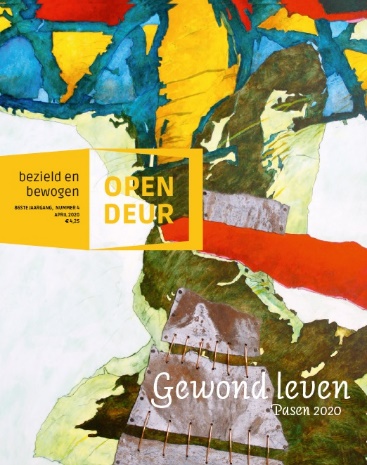 VoorafDe Paaskaars staat klaar maar is nog niet aangestoken.Rondom de Paaskaars staan heel veel potjes met narcissen, symbool van nieuw leven en nieuw begin. (Het is fijn als de narcissen niet allemaal nog in knop zijn, dus tijdig aanschaffen.)Voor wie deze Pasen alleen moet vieren: misschien kunt u een kaarsje aansteken en dan in verbondenheid met christenen wereldwijd hardop zeggen: De Heer is waarlijk opgestaan! Welkom Lieve mensen, het zijn vreemde tijden! Te midden van alle onzekerheid, alle zorg en alle vertwijfeling vieren we vandaag dat het Licht sterker is dan de nacht, omdat Christus is opgestaan uit de dood. Een nieuw begin na een weg vol lijden en tranen. Al eeuwen heeft de kerk het zo gedaan en wat is het bijzonder om ons vandaag in die traditie te scharen! Zelfs als onze kerken, straten en pleinen leeg zijn, weten we dat we met elkaar verbonden zijn vandaag.We beginnen deze Paasviering met het aansteken van de Paaskaars, omdat wij hopen en geloven dat het Licht het wint van de nacht. 
Wie van u wil voor ons de Paaskaars aansteken? [Bij een online viering kan deze vraag worden weggelaten. Mogelijk zijn er 1 of 2 anderen aanwezig, en kan een van hen de Paaskaars aansteken][Terwijl de paaskaars wordt aangestoken], zegt de voorganger: V:	Licht sterker dan de nacht!Allen:	Licht sterker dan de nacht!Openingslied NLB 617: 1,2,3, en 19: De Heer is waarlijk opgestaan!https://www.youtube.com/watch?v=9ZM3tvWVqIk(Alternatief: De Heer is waarlijk opgestaan – tekst van Van Leeuwen, GvL 424https://www.youtube.com/watch?v=MHkWPDnZHGA)InleidingLieve mensen van God,Pasen is het mooiste feest dat christenen samen kunnen vieren, omdat het de kern van ons geloof raakt: God die dwars door onze geschondenheid heen een nieuw begin kan maken. Niet als een ‘happy end’ maar als Iemand die ons heelt en ons steeds weer nieuwe kansen geeft. 
Als we dit feest vieren ontkennen we onze wonden niet, integendeel. 
Juist onze wonden verbinden ons met anderen en maken ons gevoelig voor hun kwetsbaarheid. Waar het leven ons getekend heeft en zijn sporen heeft nagelaten weten we ons gekend door de Levende, die ook na zijn opstanding zijn wonden liet zien. (zie ook Open Deur pag. 7, Anselm Grün) Wat we vieren is dat de pijn en de geschondenheid niet het laatste woord hebben, omdat God ons draagt en ons licht geeft wanneer wij in de nacht onder dreigen te gaan. Dat is de essentie van Pasen. Juist nu het leven voor zovelen van ons stressvol en eenzaam is geworden, mogen we ons gedragen weten door de Eeuwige.GebedGod, wij vieren vandaag dat Uw Licht het wint van de nacht. 
U kent de nacht van ons leven, onze geschondenheid en onze beperkingen. Laat Uw licht vandaag schijnen over alles wat ons in het donker houdt. 
Geef ons een nieuw begin en nieuwe kansen. 
Maak de deuren van ons verdriet open 
en waai met Uw Geest over dat wat ons moedeloos en bang maakt. 
Open ons voor het verhaal van Uw liefde, sterker dan de dood. 
Wees bij ons en verbind ons aan elkaar.Amen.Lied NLB 630/GvL 518: 1, 3 en 4 Sta op! Een morgen ongedachthttps://www.youtube.com/watch?v=EwivP2FBcFo ofhttps://www.youtube.com/watch?v=et53CpoTdVQ(Alternatief: NLB 632/GvL 429: 1,2 en 3 Dit is de daghttps://www.youtube.com/watch?v=aRY4kPgHHGk)KyriegebedOmwille van allen die lijden aan een geschonden lichaam, 
aan trauma’s en wonden die slecht genezen, 
aan herinneringen die pijnlijk zijn, 
bidden wij zingend tot U:Wek mijn zachtheid weer (NLB 925/GvL 650)Omwille van allen die vechten tegen de schending van mensenrechten, 
die vrede stichten waar onvrede heerst, 
die ruimte maken voor goede woorden, 
die helen en verzoenen, 
bidden wij zingend tot U:Wek mijn zachtheid weerOmwille van allen die zorgen voor anderen, 
die trouw zijn en nooit de moed opgeven. 
Voor verpleegkundigen en artsen, 
voor brengers van hoop.
Voor wie recht spreken en recht doen, 
bidden wij zingend tot U:Wek mijn zachtheid weerOmwille van allen die hard getroffen zijn door deze crisis, ondernemers, daklozen, ouderen, zieken en stervenden, bidden wij zingend tot U: Wek mijn zachtheid weerMet christenen over de hele wereld zingen wij voor de Levende:Laudate omnes gentes (NLB 117d, Taizé-liederen en gebedenboek) (ten minste 3 keer) https://www.youtube.com/watch?v=lbb-kaurSW0Lezing: Johannes 20: 1-16Lied NLB 637 : 1, 3 en 4 O vlam van Pasen, steek ons aanhttps://www.youtube.com/watch?v=8uypJnsN-Y0(Alternatief: Nu moet gij allen vrolijk zijn GvL 506/NLB 628: 1, 2, 5, 7https://www.youtube.com/watch?v=IZEK1F4uPDw)Psalmgebed: Psalm 118 hertaald door Huub Oosterhuis 
(uit: 150 Psalmen vrij, 2011) of: 
‘Er is een hand’ van Rein Algera (Open Deur pag. 17).Meditatie‘Een hand om in te rusten’ van Stephan de Jong (Open Deur pag. 16) of 
(ter inspiratie): ‘Maak van je wonden juwelen’ van Folly Hemrica (Open Deur, pag. 6).Lied: NLB 636, Liefde is licht, opnieuw geboren https://www.youtube.com/watch?v=OvP21hlBw8E(Alternatief: NLB 647/GvL 644 Voor mensen die naamloos, https://www.youtube.com/watch?v=KRIS5teypC0of NLB 322/GvL 593 Die chaos schiep tot mensenland)https://www.youtube.com/watch?v=TEMUsV5CoKUDankgebed God, wij danken U dat Uw licht sterker is dan de nacht, en leven met U sterker dan de dood.Dat U in staat bent de kou te verdrijven.Zachtheid brengt U, waar hardheid dreigt en hoop waar de wanhoop heeft toegeslagen.Wij danken U dat U Uw wonden aan ons getoond hebt,leven dat doorgaat, ondanks alle littekens.Wij danken U dat U ons zo moed hebt ingesprokenen dat wij weten dat wij vanaf nu niet meer alleen zijn.Levende, wij danken U voor dit stralende Paasfeest, juist nu zovelen van ons vertwijfeld en bezorgd zijn,dat het ons mag verlichten en dragen.Amen.Slotlied: NLB 601/GvL 489 Licht dat ons aanstoot in de morgenhttps://www.youtube.com/watch?v=Ugiq5J5GRJ8(Alternatieven: NLB 600/ZZZ 291 Licht, ontloken aan het donker https://www.youtube.com/watch?v=Ro7FWO75i60of NLB 634/GvL 532 U zij de glorie)https://www.youtube.com/watch?v=m0KAb90XDUQZegenMoge het Licht van Pasen ons omhullen en helen.Moge de littekens van de Levende ons herinneren aan de pijn van anderen,moge de Geest van Christus ons hoopvol en sterk maken. Zo zegene ons de Eeuwige.Na afloop worden de narcissen uitgedeeld, als dat mogelijk is en op een verantwoorde manier kan. 